Домашняя работа учени_____ 7___ класса______________________________________МЕХАНИЧЕСКАЯ РАБОТАЗадание 1.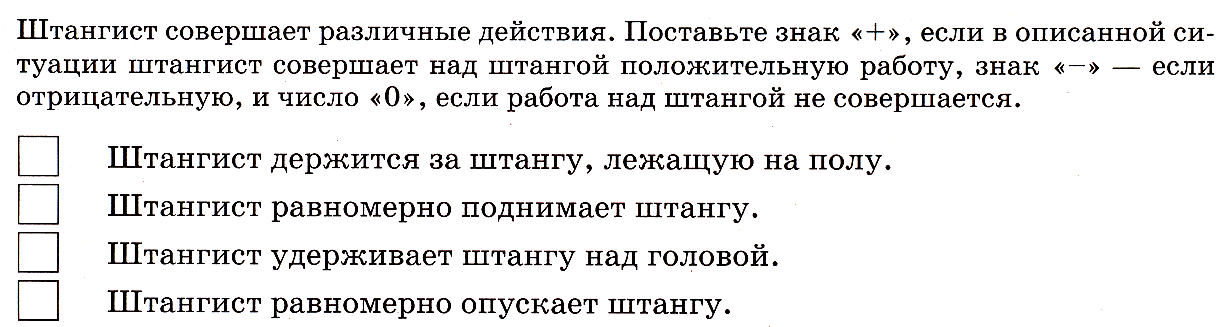 Задание 2.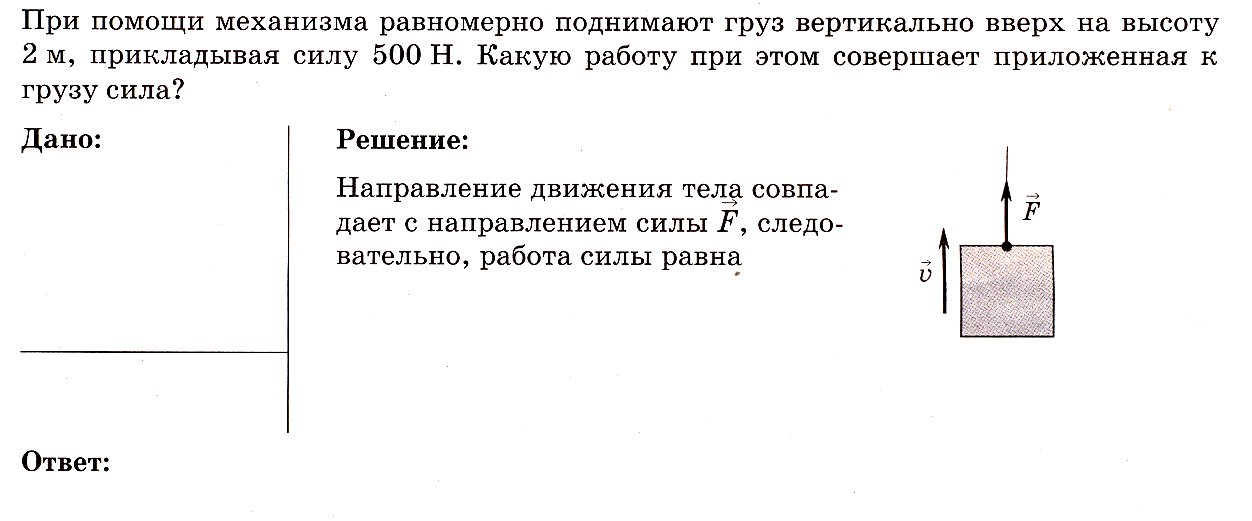 Задание 3.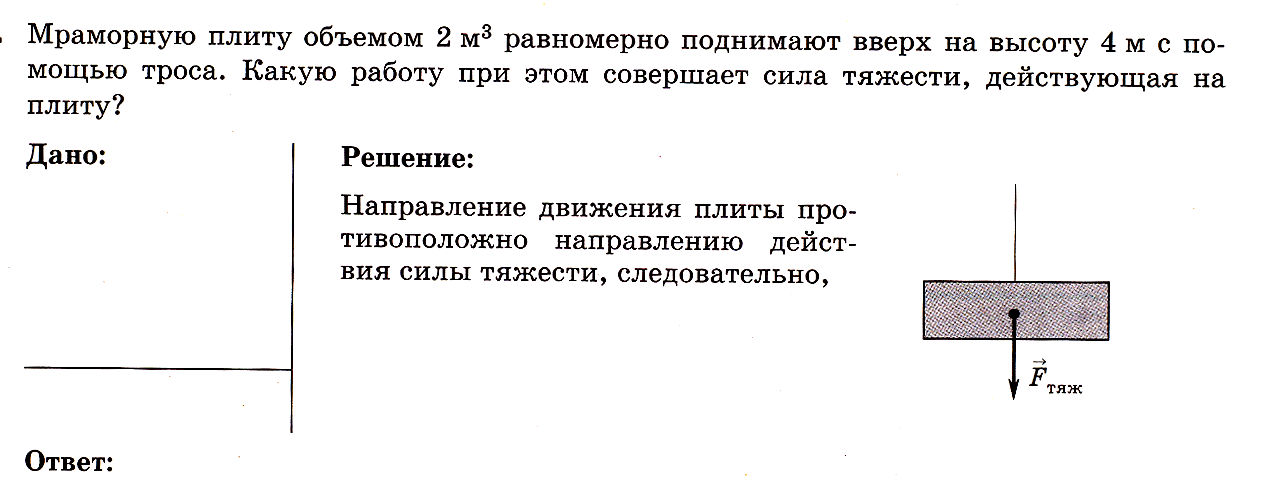 Задание 4.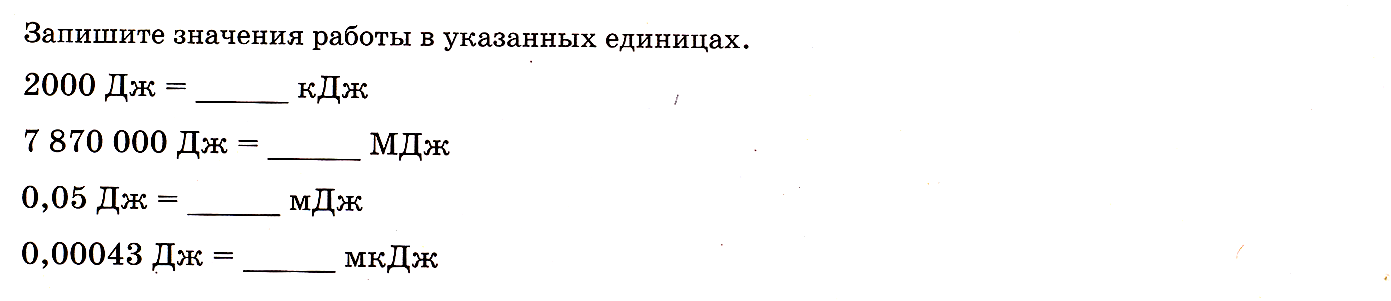 Задание  5.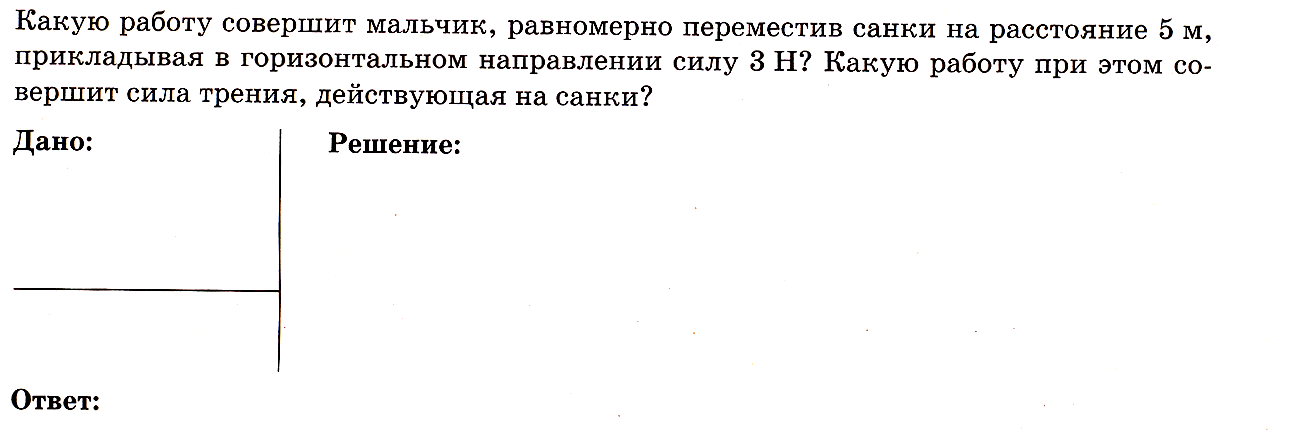 